Publicado en Madrid el 17/01/2018 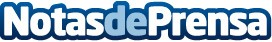 Máximo histórico en la contratación de personas con discapacidad en 2017, con 110.068 contratosLa cifra supone un incremento del 11,4% con respecto al año anterior, cuando se contabilizaron 98.802 contratos, siendo la primera vez que se supera la cota psicológica de los 100.000.El 29% de estos contratos fueron en el mercado ordinario, es decir, un total de 32.391, cifra que marca un crecimiento del 7,4% con respecto al año anteriorDatos de contacto:AutorNota de prensa publicada en: https://www.notasdeprensa.es/maximo-historico-en-la-contratacion-de_1 Categorias: Sociedad Recursos humanos http://www.notasdeprensa.es